上中医团委发【2019】17号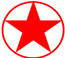 关于转发《关于举办第七届“远志杯”全国高等中医药院校大学生课外学术科技作品竞赛的通知》的通知各学院团委、附属医院团委、研究生联合团总支：现将《关于举办第七届“远志杯”全国高等中医药院校大学生课外学术科技作品竞赛的通知》转发给你们，请根据要求，在截止时间前完成相关项目征集和报送工作。请于2019年5月5日前，将《作品申报书》和《汇总表》电子版以团组织为单位发送至邮箱tcmkczx2017@163com。联系人：章维立  51323085附件1：《关于举办第七届“远志杯”全国高等中医药院校大学生课外学术科技作品竞赛的通知》附件2：《作品申报汇总表》共青团上海中医药大学委员会2019年4月